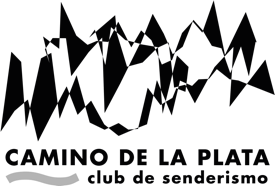 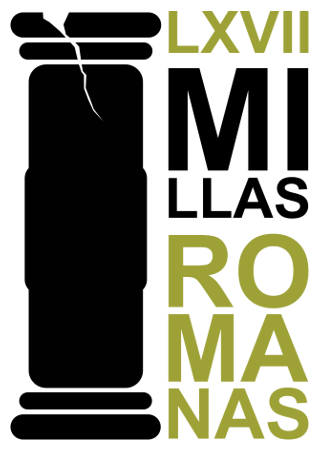 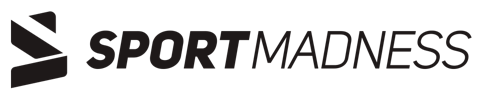 AUTORIZACIÓN OFICIAL | RECOGIDA DE DORSALES A TERCEROSPor la presente, yo, D. /Dª _______________________________________________,con DNI/NIE _________________________________,autorizo a D. /Dª _________________________________________________________con DNI/NIE _________________________________,para que efectúe en mi nombre la recogida de mi dorsal para la XXV edición del Trail Millas Romanas de Mérida, que se celebrará los días 15 y 16 de marzo de 2024.En __________________, a _______, de _____________ de __________.Firma del autorizante 			     Firma del autorizado_________________________                 ____________________________Nota: Este impreso deberá ir acompañado de fotocopia de DNI del titular del dorsal (autorizante) y DNI original de la persona asignada para la recogida del dorsal (autorizado)